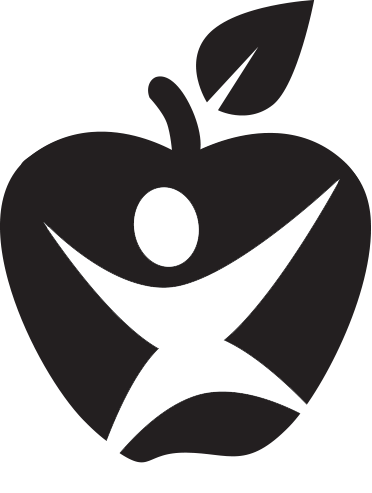 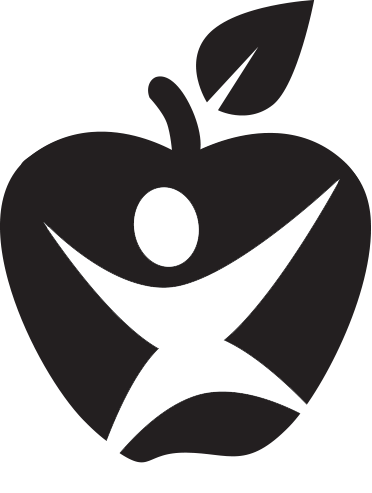 Using Authentic Texts to Build Alphabetic SkillsTools for the ESOL ClassroomInstitute for the Professional Development of Adult Educators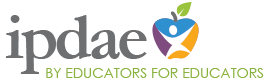 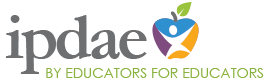 Table of ContentsIntroduction	3Teaching Alphabetic Skills with Real-World Sources: Newspapers	3Lesson 1: Alphabetics: Letters and Sounds	3Lesson 2: Alphabetics: Sight Words	4Lesson 3: Alphabetics: The Alphabet Game	6Lesson 4: Alphabetics: Skimming for Words and Ideas	7Appendix A: Lesson 1 – Reading Newspapers Questionnaire	9Appendix B: Lesson 2 – General Service List	10Appendix C: Lesson 3 – Symbols – What do They Mean?	29Appendix D: Lesson 4 – Scavenger Hunt	30IntroductionTeaching Alphabetic Skills with Real-World Sources: NewspapersAdult learners who are working on basic reading skills need to see that what they are learning in class has a practical application. One way to help students apply new skills to a meaningful context is to use authentic materials in the classroom. It’s hard to find any teaching tool more relevant or authentic than a newspaper.The newspaper is an excellent learning resource to develop both reading and life skills. Use of media as a teaching instrument in the classroom is an effective tool to teach necessary reading skills, as well as motivate students to read, even at the basic, alphabetic level. Although newspapers are often used for supporting reading comprehension skills, the following lessons/activities can be used to review basic phonics, phonemic awareness, and sight word recognition skills.Lesson 1: Alphabetics: Letters and SoundsIntroductionAlphabetics is an understanding of how speech sounds are related to print (phonemic awareness) and how to identify words (decoding). These word identification skills are the foundation of reading instruction. Some people do not easily acquire phonemic awareness. They may struggle with how letters and sounds are connected. There are many different evidence-based reading programs that you can use in the adult basic education reading classroom. These structured programs are necessary to ensure systematic instruction. However, there are also activities that you can use with the newspaper to support students’ learning of the basics of reading.  ObjectivesStudents will:Define newspaper vocabulary termsLocate and label the parts of the front page of a newspaperMaterials Sample Newspapers – daily, weekly, special interest, local, nationalChart paper and markersTeaching the LessonAsk students why people read the newspaper. As a class, discuss their reasons. Ask students if they read newspapers in their native language. What was their favorite section? You may wish to have students answer the questions included in Appendix A.Share with students that today they will be using newspapers to review what they have learned in reading English.Pass the PaperTo play, divide the class into two or more teams of students. Give each team a newspaper and a sheet of chart paper. If you want to have students identify letters, have the first student find a word that begins with the letter “A.” When the word is found, the student writes it on the chart paper and then passes the newspaper to the next team member. That team member finds a word that starts with a “B” and records it under the first word. This continues until a team member cannot find the next word in the alphabetical sequence or until a word for every letter has been found. The group that finds words for the most letters wins that round.After the winner is declared, have students practice reading the words on their list. If students do not have the words by sight, have the class decode the word through the use of phonics rules.Lesson 2: Alphabetics: Sight WordsIntroductionThe use of sight words is another part of alphabetics. In order to be a fluent reader, students need to be able to instantly recognize and read words. Think about when you read. You don’t have to “sound out” each word; you know most of them by sight. Adult students need this same comfort level with words. They need to have a large “sight word” vocabulary. Sight words are those words that students should be able to read automatically.Two common lists for sight word lists for the beginning reader are the Dolch List and Fry List. If your students have instant recognition of the words on these lists, their reading skills will be greatly enhanced. At the lower level of reading, the Dolch or Fry List of Words are often used as the basis for sight words. For the intermediate adult basic education student, The General Service List (GSL) (West. 1953) is a set of 2,000 words selected to be of the greatest "general service" to learners of English. They are not the most common 2,000 words, though frequency was one of the factors taken into account in making the selection.ObjectivesStudents will:Accurately read identified sight words appropriate for their level of readingLocate a specified list of sight words in the front page of the newspaperMaterialsSample Newspapers – daily, weekly, special interest, local, nationalHighlightersAppendix B: General Service ListList of twenty selected words from the General Service List for students to find in their local newspaperTeaching the LessonWrite the following words on the board (or words that are currently begin taught): air 		eye 		danger 			know 		shoeAsk the students whether or not these words “look” like they “sound.” Discuss that there are many words in the English language that do not follow the rules of phonics. They are often called sight words because one needs to be able to know them by “sight” rather than through “sounding them out.” Have students brainstorm other sight words that they know. Write the words on chart paper and post them in the room.Tell students that today they will be working on a list of sight words that have been identified as of greatest service to a reader because they are commonly found in reading materials. This list is called the General Service List.Reassure students that they will not have to learn all 2,000 of these words in class. In fact, many of them they already know and others they will learn the more they read.To assess whether or not students can read these words by sight, you may wish to have the students individually read the words aloud to you during a class session. Mark those words with which they have difficulty or are not able to read. These become their list of sight words to learn.Find That Word!Many students may think that learning sight words is not important. Divide the class into teams of two or you may wish to have students work independently. Provide students with a list of ten to twenty words from the General Service List. Note: The complete list of 2,000 words is located in Appendix B. Next, give students the front page of the local paper or USA Today. Have students highlight each word on their list as they find it in the articles on the front page. Debrief the activity by having students discuss how frequently these words were used in the newspaper. This type of activity provides students with a reason to learn new words. They are usable and found frequently in authentic materials.Additional ResourcesThe following are Internet sites from which you can access basic reading word lists and activities for use in the classroom. These sites provide additional activities to use in the adult education classroom with students to improve their sight vocabulary.The Dolch Kit A free kit of the Dolch words and lots of games that can be used in the classroom. Located on the World Wide Web at:                         http://www.theschoolbell.com/Links/Dolch/Dolch.htmlThe Instant Words LINCS provides a pdf file of the Instant Words (Fry) that students should know. Located on the World Wide Web at: https://lincs.ed.gov/readingprofiles/Instant_Words.pdfFry List A list of the first 300 words from the Fry list. Located on the World Wide Web at: http://www.k12reader.com/subject/vocabulary/fry-words/General Service List A list of 2,000 words deemed to be of greatest service when reading materials. Located on the World Wide Web at:                                        http://jbauman.com/aboutgsl.htmlLesson 3: Alphabetics: The Alphabet GameIntroductionBeing able to retrieve words and use them appropriately is a first step toward integrating sight words with vocabulary. This lesson provides a short activity for students to practice their word-finding skills.ObjectivesStudents will:Retrieve basic sight words in their oral and written vocabularyDetermine appropriate words to complete a cloze activityAccess background knowledge to complete an activityMaterialsSample Newspapers – daily, weekly, special interest, local, nationalScissorsChart paper and markersAppendix C: Symbols – What Do They Mean?Teaching the LessonShare with students that today they will be playing a game with finding words. Divide the class into two teams. Place two pieces of chart paper on the board. List the letters of the alphabet vertically on each sheet. Make sure to allow enough room for students to write a word by each letter.Write the following sentence on the board:Newspapers are ______________________________________.Give each team a marker. The participants of each team form a line and each member becomes a letter of the alphabet. The first person gets the marker. Tell students that they need to think of words that complete the sentence using each letter of the alphabet.When the game starts, letter “A: races to write a word beginning with an “A: that completes the sentence correctly. When finished, the person gives the marker to the next person. When all people on the team have gone and there are still letters left, the “A” person goes again assuming a new identity/letter. If a particular letter is having difficulty coming up with a word, the rest of the team can help. As soon as one team finishes the whole alphabet, the game ends.Post both lists up so that everybody can see them. Read and discuss the sentences and words together. Give points for good spelling, sentences that make sense, original words, etc. Decide which team wins.Share with students that newspapers are filled with not only words, but also symbols – objects or items that represent something else. For example: $ means dollars; % means percent; & means and; @ means at. Provide students with newspapers and have them find all of the symbols that they can and cut them out. Place the symbols on chart paper and as a class identify what each symbol means. Discuss how the ability to read symbols is an important skill in one’s daily life.Students may wish to create their own symbol list. Have them draw the symbols or paste newspaper symbols onto chart paper or into their personal dictionary.Lesson 4: Alphabetics: Skimming for Words and IdeasIntroductionTeaching reading comprehension is a complex process. To get students started, teach them how to skim for basic information and words.Although the research provides us with information on what types of strategies are effective to better understand what is read, it does not tell us which ones work best. To assist students in becoming more effective readers, they need strategies to use before, during, and after the reading process. The next two lessons work on before reading strategies – skimming and scanning.ObjectivesStudents will:Define the term skimmingApply skimming techniques to finding information in the newspaperMaterialsSample Newspapers – daily, weekly, special interest, local, nationalChart paper and markersAppendix D: Scavenger HuntTeaching the LessonWrite the word skimming on the board. Ask students if they know what the word means. Discuss that as they have looked for different information in the newspaper, they have been skimming – quickly trying to find a specific piece of information. Discuss that the way a person reads depends on the purpose of why something is being read. When people read the newspaper, they do not usually read it word-by-word. Rather, most people skim the text and then decide whether or not they want to read more closely.Newspaper Scavenger HuntTell students that today, they will be using their skills to skim the newspaper for different types of information. Divide the class into small teams and provide each team with a complete copy of a newspaper, such as USA Today or the local newspaper. Ask students if they have ever participated in a scavenger hunt. Discuss what happens in a scavenger hunt. Tell students that today they will need to quickly skim their newspapers for information. Their task is to be the first team to find all of the information.Provide each team with a copy of Appendix D: Scavenger Hunt. Have the team identify information that answers each question. You may wish to have students cut or tear out the information from the newspaper. This is a great technique to get team spirit going and involve even the most reticent kinesthetic learner.If students cannot read the text, provide an audio version of the scavenger hunt or provide each item individually and see which team finds the item first.Provide students with additional practice in skimming by showing students how to skim grocery store advertisements for prices. Provide students with a grocery store advertisement. Call out different items in the flyer. Have students locate the item. For example: Who can find three cans of x brand of beans for $2.00? Who can find the name of the detergent on sale for $3.49?Debrief the activities by asking students to identify other types of situations where skimming would be an important skill to have in their daily lives.Appendix A: Lesson 1 – Reading Newspapers QuestionnaireAnswer the following questions. What newspapers do you have in your home?Who reads the newspaper in your home?What do you like about newspapers?What do you not like about newspapers?The part of the newspaper that I most like is . . . Why?I do not read the newspaper, but I would be most interested in . . . Why?Appendix B: Lesson 2 – General Service ListThe First 1000 Words of the General Service ListWest, 1953aableaboutaboveacceptaccordaccountacrossactactualaddaddressadmitadoptadvanceadvantageadventureaffairaffordafteragainagainstageagentagoagreeairallallowalmostalonealongalreadyalsoalthoughalwaysamongamountanancientandanimalanotheranotheransweranyappearapplyappointarisearmarmyaroundarriveartarticleasaskassociationatattackattemptaverageawaybackbadballbankbarbasebattlebebearbeautybecausebecomebedbeforebeginbehindbeingbelievebelongbelowbeneathbestbetterbetweenbeyondbigbillbirdbit blackblessbloodblowblueboardboatboatbodybookbornboxboybranchbreadbreakbridgebrightbringbroadbrotherbuildburnbusinessbutbuybycallcampcancanalcapitalcaptaincarcarecarrycasecastlecausecentercenturycertainchairchancechangecharacterchargechiefchildchoosechurchcirclecityclaimclasscleanclearclosecloudclubcoalcoastcoincoldcollegecolonycolorcomecomfortcommandcommitteecommoncompanycomparecompleteconcernconditionconnectconsidercontaincontentcontinuecontrolcorncornercostcottoncouldcouncilcountcountrycoursecourtcovercreaturecropcrosscrowdcrowncrycurrentcustomcutdancedangerdaredarkdatedaughterdaydeaddealdeardebtdecidedeclaredeepdefeatdegreedeliverdemanddepartmentdependdescribedesertdesiredestroydetaildeterminedevelopdiedifferencedifficultdirectdiscoverdiseasedistancedistinguishdistrictdividedodogdollardoordoubledowndrawdreamdressdrinkdrivedropdryduedutyeachearearlyeartheasteasyeatedgeedgeeffectefforteggeitherelectelseempireemployendenemyEnglishenjoyenoughenterentireequalescapeeveneveningeventevereveryevilexampleexcellentexceptexchangeexerciseexistexpectexpenseexperienceexperimentexplainexpressextendeyefacefactfactoryfailfairfaithfallfamiliarfamilyfamousfancyfarfarmfashionfastfatefavorfearfeedfeelfellowfewfieldfightfigurefillfindfinefingerfinishfirefirstfishfitfixflagfloorflowflyfollowforforceforeignforestforgetformformerforthfortunefreefreshfriendfromfrontfullfurnishfuturegaingamegardengasgategathergeneralgentlegetgirlgivegladglassglorygoGodgoldgoodgraingravegreatgreengroundgrowguardgunhabithallhandhandlehanghappenhappyhardhardlyhaveheheadhealthhearheatheavenheavyhelpherherehidehidehighhillhishistoryholdhomehonesthonorhopehorsehothourhousehowhumanIideaidealifillimportantimpossibleininchincludeincreaseindeedindependentinfluenceinsteadintendinterestintointroduceironititsjoinjoyjudgejustkeepkillkindkingknowlackladylakelandlanguagelargelastlatelatterlaughlawlayleadleaflearnleastleaveleglessletletterlevellibertylibrarylielifeliftlightlikelikelylinelimitliplistenliteraturelittlelivelocallonglooklordloselostlotlovelowmachinemainmakemanmannermannersmanufacturemanymarchmarkmarketmarrymassmastermaterialmattermaymemeanmeasuremembermemorymentionmerchantmeremetalmiddlemightmilemilkmindminemineministerminutemissmistakemodernmomentmoneymonthmoonmoremoreovermorningmostmothermotionmotormountainmouthmuchmusicmustmynamenarrownationnativenaturenearnecessaryneckneedneighborneithernevernewnextnightnonoblenonenornorthnotnotenothingnoticenownumberobjectobserveoccasionoceanofoffofferofficeoftenoiloldonceoneonlyontoopenoperationopinionopportunityorororderordinaryorganizeotherotherwiseoughtout ofoutoveroweownpagepainpaintpaperpartparticularpartypasspastpaypeacepeopleperperfectperhapspermanentpermitpersonpicturepieceplaceplainplanplantplaypleasepoetpointpoliticalpoorpopularpopulationpositionpossesspossiblepostpowerpracticalpracticepreparepresentpreservepresidentpressprettypreventpriceprintprivateproblemproduceproductproductionprofitprogramprogresspromiseproperpropertyproposeprotectproveprovidepublicpullpurposeputqualityquantityqueenquestionquietquiteraceraiserankrateratherreachreadreadyrealrealizereallyreasonreceiverecentrecognizerecordredreducerefuseregardregularrelationreligionremainremarkrememberrentrepeatreplyreportrepresentrepublicreserverespectrestresultreturnrichriderightringriseriverroadrockrollroomroughroundroyalruinrulerunrushsafesailsalesaltsamesandsayscalescarcesceneschoolscienceseaseasonseatsecondsecretsecretaryseeseemseizesellsendsenseseparateseriousservesetsettleseveralshadeshadowshakeshallshapesharesheshineshipshoeshootshoreshortshouldshoutshowsidesignsilencesilversimplesincesingsinglesirsistersitsituationsizeskillskyslavesleepslightslowsmallsmilesnowsosocietysoftsoilsoldiersomesonsoonsortsoulsoundsouthspacespeakspecialspeedspendspiritspitesportspotspreadspringsquarestagestandstandardstarstartstatestaysteelstepstickstillstockstonestopstorestormstorystraightstrangestreamstreetstretchstrikestrongstrugglestudysubjectsubstancesucceedsuchsuddensuffersugarsuggestsummersunsupplysupportsupposesuresurfacesurprisesurroundsweetswordsystemtabletaketalktastetaxteachteartelltempletendtermterribletestthanthatthetheatretheirthemthentherethereforethesetheythingthinkthisthoughthoughtthroughthrowthustilltimetitletotodaytogethertontootoothtoptotaltouchtowardstowntradetraintraveltreetroubletruetrusttryturntypeuncleunderunderstandunionuniteuniversityunlessuntiluntilupuponupperuseusualvalleyvaluevariousveryvesselvictoryviewvillagevirtuevisitvoicevotewage/swaitwalkwallwantwarwarnwastewatchwaterwavewaywewealthwearweatherweekwelcomewellwestwesternwhatwhenwherewhetherwhichwhilewhitewhowhosewhywidewifewildwillwinwindwindowwinewingwinterwisewishwithwithinwithoutwomanwonderwoodwordworkworldworseworthwoundwritewrongyearyesyetyieldyouyoungThe Second 1000 Words of the General Service ListWest, 1953abroadabsenceabsolutelyaccidentaccuseaccustomacheactualadmireadvertiseadviceaffordafraidafternoonagricultureaheadaimairplanealikealivealoudaltogetherambitionamongstamuseangerangleannoyanxietyapartapologizeapplaudappleapprovearcharguearrangearrestarrowartificialashashamedasideasleepastonishattendattractaudienceauntautumnavenueavoidawakeawkwardaxebabybagbaggagebakebalancebandbar barberbarebargainbarrelbasinbasketbathbaybeakbeambeanbeardbeastbeatbegbehavebellbeltbendbeneathberrybicyclebindbirthbitbitebitterbladeblameblessblindblockboastboilboldboneborderborrowbottlebottomboundaryboundbowbowlbrainbrassbravebreakfastbreathbribebrickbrownbrushbucketbunchbundleburstburybusbushbusybutterbuttoncagecakecalculatecalmcameracampcanalcapcapecardcarriagecartcatcattlecautioncavecentcenturyceremonychainchairchalkcharmcheapcheatcheckcheercheesecheckchickenchimneyChristmascivilizeclaycleanclerkclevercliffclimbclockclothclubcoarsecoatcoffeecollarcollectcombcombinecommercecompanioncomparecompetecomplaincomplicatedcomposeconfessconfidenceconfusecongratulateconnectconquerconscienceconsciousconvenienceconversationcookcoolcoppercopycorkcornercorrectcottagecoughcouragecousincowcowardcrackcrashcreamcreaturecreepcrimecriticcropcruelcrushcultivatecupcurecuriouscurlcursecurtaincurvecushioncustomdamagedampdancedaredeafdebtdecaydeceivedecreasedeeddeerdefenddelaydelicatedelightdeliverdescenddesertdeservedeskdespairdevildiamonddictionarydigdinnerdipdirtdisappointdisciplinediscussdiseasedisgustdishdismissdisturbditchdivedonkeydotdoubledozendragdrawerdrowndrumduckdullduringdusteagerearnearnesteaseedgeeducateefficientelasticelderelectricityelephantemptyencloseencourageengineentertainentireenvelopeenvyespecialessenceeverywhereevilexactexaminationexcellentexcessexcuseexpenseexplodeexploreextraextraordinaryextremefadefaintfalsefanfancyfartherfashionfatfatefaultfavoritefeastfeatherfeedfemalefencefeverfiercefilmfingerfirmflagflameflashflatflavorfleshfloatfloodflourfoldfondfoolfootforbidforgiveforkformalframefreezefrequentfrightfruitfryfunfuneralfurgallongapgaragegategaygenerousglorygoatgoverngracegradualgraingrammargrandgrassgratefulgravegreasegreedgreetgreygrindguardguessguestguideguiltyhabithairhallhammerhandkerchiefhandleharborharmharvesthastehathatehayhealhealthheapheartheighthesitatehinderhirehitholeholidayhollowholyhonesthookhorizonhospitalhosthotelhumblehungerhunthurryhurthuticeidealidleimagineimitateimmediateimmenseimproveindustryinforminkinninquireinsectinsideinstantinstrumentinsultinsureintendinterfereinternationalinterruptinventinviteinward/sjawjealousjeweljointjourneyjuicejumpkeykickkisskitchenkneekneelknifeknockknotladderlamplazyleafleanleftleglendlessenlessonlibertylidlimbliquidlistloadloafloanlocklodgingloglonelylooselotloudloyallucklumplunchlungmadmailmalemanagemapmatmatchmealmeanwhilemeatmechanicmedicinemeltmendmerchantmercymerrymessagemildmillmiserablemistakemixmodelmodestmonkeymoralmoreovermotionmousemudmultiplymurdermysterynailnarrowneatneckneedleneglectnephewnestnetniceniecenoisenonsensenoonnosenounnuisancenursenutoarobeyoceanoffendomitopportunityoppositeorangeorganoriginornamentotherwiseovercomepackpadpainpairpalepanparcelpardonparentparkpassagepastepathpatientpatrioticpatternpausepawpearlpeculiarpenpencilpennyperfectperformpermanentpetphotographpickpigpigeonpilepinpinchpinkpintpipepityplasterplentyploughpluralpocketpoetpoisonpolicepolishpolitepoolpostponepotpourpovertypowderpracticalpracticepraisepraypreachpreciouspreferprejudicepreservepretendpridepriestprintprisonprobableprocessionproduceprofessionprogrampromptpronounceproofproudpumppunctualpunishpupilpurepurplepushpuzzlequalifyquarrelquartquickquietrabbitradiorailrainrakerapidrarerawrayrazorrecommendreferreflectrefreshregretregularrejoicerelieveremedyremindrentrepairrepeatreplacereproducereputationrequestrescueresignresponsiblerestaurantretirerevengereviewrewardribbonriceridriperiskrivalroarroastrobrodroofrootroperotrowrubrubberrubbishruderugruinrulerrushrustsacredsacrificesadsaddlesakesalarysamplesandsatisfysaucesaucersawscalescatterscentscissorsscoldscornscrapescratchscreenscrewsearchseedseizeseldomsentenceseveresewshadeshadowshallowshamesharpsheepsheetshelfshellsheltershieldshillingshirtshockshoeshopshoutshowershutsicksilksinceresinkskillskinskirtslaveslideslightslipslopeslowsmellsmokesmoothsnakesoapsockssoilsolemnsolidsolvesoresorrysoupsoursowspadesparespellspillspinspitspitesplendidsplitspoilspoonsportstaffstainstairsstampsteadysteamsteepsteerstemstiffstingstirstockingsstomachstormstovestraightstrapstrawstretchstrictstringstripstripestuffstupidsubstancesucksuddensugarsuitsuppersuspectswallowswearsweatsweepswellswimswingsympathytailtailortalltametaptastetaxitelegraphtelephonetempertemperaturetempttendtendertentterriblethank/stheaterthickthiefthinthirstthornthoroughthreadthreatenthroatthumbthundertickettidetidytietighttintiptiretitletobaccotoetomorrowtonguetonighttooltoothtoughtourtoweltowertoytracktranslatetraptraytreasuretreattrembletrialtribetricktriptrunktubetunetwistuglyumbrellaunclearunitunityuniverseupperuprightupseturgevainveilverbverseviolentvowelvoyagewaistwakewanderwarmwarnwastewaxweakweaponweatherweaveweedweighwetwheatwheelwhipwhisperwhistlewholewickedwidowwinewingwipewirewitnesswoolwormworryworseworshipwrapwreckwristyardyellowzeroAppendix C: Lesson 3 – Symbols – What do They Mean?As you locate symbols in the newspaper, draw or paste copies of them below. Write a short definition on what they mean so that you remember the definition that goes with the symbol.Appendix D: Lesson 4 – Scavenger HuntFind the following things. Cut them out of your newspaper:Find the date of your newspaper.Find the name of your newspaper.Find a want ad.Find a comic strip.Find an ad for a car.Find an ad for food.Find a weather map.Find a headline.SymbolWhat It Means$Dollar sign